Publicado en Murcia el 23/02/2016 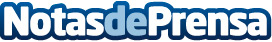 AFIM sigue mejorando la calidad de vida de personas con discapacidadLa consejera de familia e Igualdad de Oportunidades de la Región de Murcia, anunció que a través del Instituto Murciano de Acción Social (IMAS) aumentará a 19 las plazas concertadas para personas con discapacidad intelectualDatos de contacto:Nota de prensa publicada en: https://www.notasdeprensa.es/afim-sigue-mejorando-la-calidad-de-vida-de Categorias: Sociedad Murcia http://www.notasdeprensa.es